Муниципальное бюджетное учреждение дополнительного образования   «ДШИ  Починковского  района»Курс лекций.Богданов-Бельский Н. П.Картины.   История изобразительного искусства.ДХШ.Разработчик: преподаватель художественного отделенияМБУ ДО «ДШИ      Починковского района»Казакова Инна Викторовна2017Богданов-Бельский Н. П.Картины.  Николай Петрович Богданов-Бельский — русский художник-передвижник, академик живописи. Родился в бедной крестьянской семье в 1868 году в селе Шопотово Бельского уезда Смоленской губернии. Начальное образование получил в народной школе Сергея Александровича Рачинского в селе Татево.Живописи Богданов-Бельский обучался сначала в иконописной мастерской Троице-Сергиевой лавры, а в 1884-1889 годах в Московском училище живописи, ваяния и зодчества. Его наставниками были Василий Дмитриевич Поленов, Владимир Егорович Маковский, Илларион Михайлович Прянишников.Окончил Училище Богданов-Бельский в 1889 году, в качестве дипломной работы представив картину «Будущий инок». За эту картину Богданов-Бельский получил Большую серебряную медаль а также звание «классного художника». В 1890 году полотно молодого художника участвовало в выставке передвижников. Картину высоко оценил знаменитый критик Владимир Васильевич Стасов.Повторение картины было выполнено для Павла Михайловича Третьякова, а сама картина была передана императрице Марии Федоровне Романовой. В 1894 году Богданов-Бельский поступил в Высшее художественное училище при Академии художеств в Санкт-Петербурге, где обучался в мастерской известного русского художника Ильи Репина. Затем живописец учился в Париже в мастерской Кармона. В 1890-е годы Богданов-Бельский создает ряд произведений о народной школе Рачинского. Наиболее известные из них «Воскресное чтение в сельской школе» (1895), «Устный счет» (1896), «У дверей школы» (1897), «У больного учителя» (1897). В 1895 году художник становится членом Товарищества передвижных художественных выставок.В 1899 году художник пишет портрет императрицы Марии Федоровны по ее просьбе. 27 октября 1903 года Богданов-Бельский получает звание академика. С 1907 года художник возглавил общество Архипа Ивановича Куинджи, занимавшееся поддержкой молодых художников, руководил которым вплоть до 1921 года. В 1914 году Богданов-Бельский был избран действительным членом Российской Академии художеств. В 1920 году Богданов-Бельский уезжает в Петербург, а затем покидает Россию и перебирается в Латвию.В 1928 году по инициативе Николая Богданова-Бельского и поддержке Ильи Репина в европейских столицах и многих крупных городах Старого Света проходят выставки русской живописи, на которых выставлялись картины Жуковского, Коровина, Малявина, Билибина и других художников. В 1930-е годы художник много и увлеченно работает, картины его хорошо покупаются, а в 1938 году семидесятилетие художника было отмечено персональной выставкой. Умер Николай Петрович Богданов-Бельский в Германии в 1945 году в возрасте 77 лет. Похоронен в Берлине на русском кладбище Тегель. По материалам Русского биографического словаря А. А. Половцова.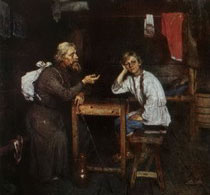 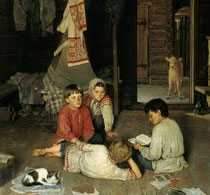 Будущий инок, 1889,                                                        Новая сказка, 1891,                                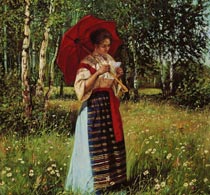 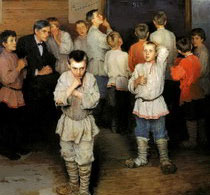 За чтением письма, 1892,                                                 Устный счет, 1895,Скачано с www.znanio.ru